     БҰЙРЫҚ                                                                             ПРИКАЗ    «10» қыркүйек 2020 жыл                                                    №  32                                                             Жаңаарқа кенті«Педагогикалық әдеп жөніндегі кеңес құру туралы»Қазақстан Республикасының Білім және Ғылым министрлігінің 2019 жылғы 27 желтоқсандағы №293- VI «Педагог мәртебесі туралы» заңын басшылыққа ала отырып, педагогоикалық әдеп заңдылық адамдық, жауапкершілік, жеке адамның ар -намысы мен қадір-қасиетін құрметтеу қағидаттарын сақтау мақсатында БҰЙЫРАМЫН:1.Педагогикалық әдеп жөнінде төмендегі құрамда комиссия мүшелері құрылсын:Кеңес төрағасы: Абжанов Амангелді   - ақсақалдар ұйымының төрағасы;Мүшелері:          Ашықбекова Гүлшат – оқу бөлімінің  әдіскері;                             Мұхаметжанов Оразхан – оқу бөлімнің  кәсіподақ төрағасы;                                                                                    Рыспеков Жанібек  -     аудандық  маслихат депутаты;                             Мамурбаева Маралдым  -  бөбекжай кәсіподақ төрағасы;                             Ибрагимова Меруерт    - педагог;                             Казниязова Жумакүл – зейнеткер;Хатшы :             Жакупбекова Нургул   -  педагог                 Негізі: «Педагог мәртебесі туралы» Заңы 16бап 27.12.2019ж.           Басшы:                                                                    Р.Т.Смагулова  «ҚАРАҒАНДЫ ОБЛЫСЫ БІЛІМ БАСҚАРМАСЫНЫҢ ЖАҢААРҚА АУДАНЫ БІЛІМ БӨЛІМІНІҢ«БАЛДЫРҒАН»  БӨБЕКЖАЙЫ»КОММУНАЛДЫҚ  МЕМЛЕКЕТТІКҚАЗЫНАЛЫҚ  КӘСІПОРЫНКОММУНАЛЬНОЕ ГОСУДАРСТВЕННОЕКАЗЕННОЕ ПРЕДПРИЯТИЕЯСЛИ-САД «БАЛДЫРҒАН»ОТДЕЛА ОБРАЗОВАНИЕ ЖАНААРКИНСКОГО РАЙОНА УПРАВЛЕНИЯ ОБРАЗОВАНИЯ КАРАГАНДИНСКОЙ ОБЛАСТИ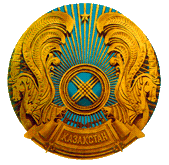 